24-26 March, 2023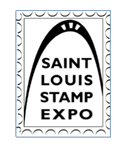  Renaissance St. Louis Airport Hotel 9801 Natural Bridge RoadBerkeley, MO  63134_____________________________________________________________________________________This agreement is entered into between the ST. LOUIS STAMP EXPO (EXPO) and __________________ (DEALER).  EXPO agrees to provide the DEALER with bourse space at the ST. LOUIS STAMP EXPO to be held on March 24-26, 2023 at the Renaissance St. Louis Airport Hotel, Berkley, MO  63134.  Both parties agree to be bound by the following terms and conditions:1.  DEALER must be a dealer member in good standing with the American Stamp Dealers Association, American Philatelic Society, National Stamp Dealer Association, or the Midwest Stamp Dealers Association. 2.  DEALER will limit his business activities to the purchase, sale or trade of philatelic material. 3.  DEALER agrees to maintain their bourse space in an orderly and presentable condition.  No signs without the prior consent of EXPO shall be displayed, other than those furnished by EXPO or identifying the dealer’s business name.  DEALER agrees that during the hours the EXPO is open, they will be in attendance at the bourse space provided. 4.  DEALER and their employees must wear their Expo badges at all times for security purposes. Badges will be provided by the EXPO at the registration desk during setup. 5.  DEALER agrees to limit activity on Move-In-Day to booth setup only.  No dealing whatsoever will be conducted on Move-In-Day.  DEALER agrees not to bring any property on to the premises prior to 3:00pm, Thursday, March 23rd, 2023, and to vacate the premises, including removal of all equipment and stock prior to 5:00pm Sunday, March 26th.  Material left after this time is at DEALER'S own risk. DEALER agrees not to begin removing his or her property or equipment from the EXPO premises until 3:00p.m., Sunday, March 26th, 2023.  If you leave early, you will lose your booth position for the following year. 6.  Show Hours.  DEALER will be allowed to move in on Thursday, March 23rd between the hours of 3 and 7pm, or Friday morning at 8am.  	Friday, March 24th, 2023, 10am – 6pm	Saturday, March 25th, 2023, 10am – 6pm 	Sunday, March 26th, 2023, 10am – 3pm7.  EXPO agrees to provide 24-hour security guard service between 4:00pm on Thursday, March 23rd and 5:00pm on Sunday, March 26th, 2023.  EXPO is not to be held liable for any loss of any kind.  Cabinet rentals are available for $75. 8.  DEALER agrees to indemnify and hold harmless the EXPO, its sponsoring clubs, participating societies, the ASDA, the APS, the NSDA, the MSDA, and the Renaissance St. Louis Airport Hotel; their officers, members, employees, volunteers, and associated persons from any liability or claim for personal injury, property damage, or loss by theft, or other causes.  DEALER further agrees that the EXPO is merely providing the bourse space in question, and will in no way be responsible, or a party to disputes or controversies regarding any sales made by the DEALER, except, that any DEALER may be evicted and banned from EXPO, if in sole discretion of the EXPO's Board of Directors, their dealings are not of the highest order of honesty and fairness, or if their conduct brings discredit upon the EXPO.  The Board of Directors will also have the final say on matters not included herein which may arise during the show. 9.  In case of cancellation, DEALER will receive a refund less a $200 administrative fee, provided EXPO is notified 90 days before the show.  No refund will be made on cancellations made less than 90 days before the show. 10.  A deposit of $200 must accompany this signed agreement.  DEALER agrees that until such time as the signed agreement and accompanying deposit of $200 is received by the EXPO, there is no bourse space reservation.  DEALER agrees that any remaining balance will be paid on or before December 1, 2023, and that if a balance remains after that date, space may be made available to dealers on the waiting list. 11.  Both parties agree that this agreement concerns only the 2023 EXPO, and in no way binds either party in regards to any future shows or bourse space. 12.  The point of contact for any questions or concerns is Fred Boatwright at (636) 297-1900 or stampoo@centurylink.net___________________________________________	_______________________________________Dealer Name						Director Name___________________________________________	_______________________________________Dealer Signature					Director Signature___________________________________________	_______________________________________Date							DateMake checks payable to St. Louis Stamp Expo and mail to: St. Louis Stamp Expo, PO Box 247, Hawk Point, MO  63349St. Louis Stamp ExpoPO Box 247, Hawk Point, MO  63349Dealer Booth ReservationDealer Name (for booth sign and program)___________________________________________Dealer Website (for program)______________________________________________________Dealer Email (for program)________________________________________________________Dealer Specialty (for program)_____________________________________________________	Booth Size: ____ Straight/ $600 _____2-Single Straights/$1100 _____Corner/$900	Booth Location: _______________________________________	Booth Price:		$ _____________________	Cabinet (add $75):	$ _____________________	Total:			$ _____________________	Less Deposit:		$ _____________________	Balance Due:		$ _____________________ ALL BALANCES DUE BY 12/1/2022DEALER BADGES (only for dealers working behind the booth)Dealer Name(s) ________________________________________________________________________SHOW POSTCARDSI would like to have___________postcards to send to customers advertising the show.HOTEL RESERVATIONSIt is mandatory for all out-of-town dealers to stay at the show hotel.  The Rate is $99 per night.  St. Louis Stamp Expo will make the following reservation at the Renaissance St. Louis Airport Hotel for you as part of our Group Block already reserved and contracted on your behalf.Arriving: Thursday March 23rd – Checking Out Sunday March 26thName (please print):_____________________________________________________________Phone:_____________________________ Email:_____________________________________________Address:________________________________________________Please reserve: #of Room(s)________#of Persons:___________	Marriott #:_____________________Room Type: _______ 1 King Bed		_______2 Queen BedsA one-night deposit is required to hold your room(s).  Please provide your credit card to hold your room:AMEX		DISCOVER		MASTERCARD		VISACard Number: ______________________________________ Expiration Date: ____________ CCV _____Signature: _______________________________________________________________________